WZÓR WNIOSKU O WYDANIE DUPLIKATU LEGITYMACJI SZKOLNEJ………………………………………….(miejscowość, data)……………………………………………………………(imię i nazwisko ucznia)……………………………………………………………(klasa)……………………………………………………………(dokładny adres zamieszkania ucznia)……………………………………………………………(pesel)Dyrektor Zespołu Szkół Zawodowych Towarzystwa Salezjańskiego 32-600 Oświęcimul. Jagiełły 10Zwracam	się	z	prośbą	o	wydanie	duplikatu	legitymacji	szkolnej	z powodu……………………………………………………… (zniszczenia, zgubienia, kradzieży itp.) oryginału.Do Wniosku załączam:Aktualne, podpisane zdjęcie legitymacje,Dowód wniesienia opłaty za wydanie duplikatu legitymacji.……………………………….…………..(data i czytelny podpis)UWAGA: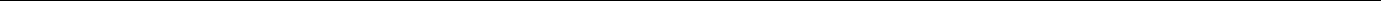 Opłata za wydanie duplikatu legitymacji szkolnejNa podstawie rozporządzenia Ministra Edukacji Narodowej z dnia 28 maja 2010 r. w sprawie świadectw, dyplomów państwowych i innych druków szkolnych (tekst jednolity: Dz. U. z 2014 r. poz. 893) oraz w oparciu o Załącznik do ustawy z dnia 16 listopada 2006 r. o opłacie skarbowej "Wykaz przedmiotów opłaty skarbowej, stawki tej opłaty oraz zwolnienia" (tekst jednolity: Dz. U. z 2015 r. poz. 783) opłata za wydanie duplikatu legitymacji szkolnej wynosi 15 zł.